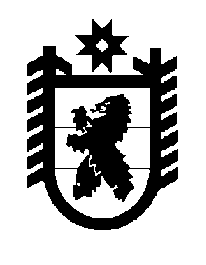 Российская Федерация Республика Карелия    ПРАВИТЕЛЬСТВО РЕСПУБЛИКИ КАРЕЛИЯРАСПОРЯЖЕНИЕот  7 ноября 2019 года № 775р-Пг. Петрозаводск В соответствии со статьей 9 Градостроительного кодекса Российской Федерации, статьями 13 и 15 Федерального закона от 21 декабря 2004 года № 172-ФЗ «О переводе земель или земельных участков из одной категории в другую», на основании ходатайства Полунина Константина Леонидовича осуществить перевод трех земельных участков общей   площадью                      600 кв. м, расположенных на территории Прионежского муниципального района Республики Карелия,  из состава земель запаса  в земли промышленности, энергетики, транспорта, связи, радиовещания, телевидения, информатики, земли для обеспечения космической деятельности, земли обороны, безопасности и земли иного специального назначения согласно приложению.
           Глава Республики Карелия                                                              А.О. ПарфенчиковПриложение к распоряжениюПравительства Республики Карелияот  7 ноября 2019 года № 775р-ПЗемельные участки,в отношении которых осуществляется перевод из состава земель запаса в земли промышленности, энергетики, транспорта, связи, радиовещания, телевидения, информатики, земли для обеспечения космической деятельности, земли обороны, безопасности и земли иного специального назначения_________________№ п/пКадастровый номер земельного участкаПлощадь (кв. м)Адрес (местоположение) 1.10:20:0022404:742243местоположение установлено относительно ориентира, расположен-ного за пределами участка. Почтовый адрес ориентира:Республика Карелия,Прионежский район, земельный участок расположен в восточной части кадастрового квартала 10:20:00224042.10:20:0022404:743308местоположение установлено относительно ориентира, расположен-ного за пределами участка. Почтовый адрес ориентира:Республика Карелия,Прионежский район, район м. Пиньгуба3.10:20:0022404:74449местоположение установлено относительно ориентира, расположен-ного за пределами участка. Почтовый адрес ориентира:Республика Карелия,Прионежский район, земельный участок расположен в юго-восточной части кадастрового квартала 10:20:0022404Итого600